Untersuchung  einer SchwingungDas FederpendelBeschrifte die Zeichnung mit den passenden Begriffen: die Masse, die Feder, die Bewegung der Masse, die Amplitude, der Umkehrpunkt, die Ruhelage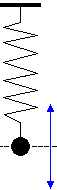 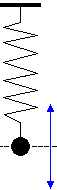 Messung der PeriodendauerAls Periodendauer T bezeichnet man die Dauer der Schwingung. Das Massestück hat sich zu beiden Umkehrpunkten bewegt und ist wieder im Ausgangszustand. Die Frequenz f gibt an, wie viele Schwingungen es pro Sekunde gibt. Sie wird in Hertz (1 Hz) angegeben.Beispiel: Ergänze die Messtabelle:Untersuchung der Schwingungsdauer beim FederpendelUntersucht bei einem Federpendel die Schwingungsdauer für unterschiedliche Gewichte. Erstelle eine Messwerttabelle mit der Masse m sowie  T, f. Zeichne ein Diagramm mit m in der x-Achse und T in der y-Achse.Untersuchung der Schwingungsdauer beim Fadenpendel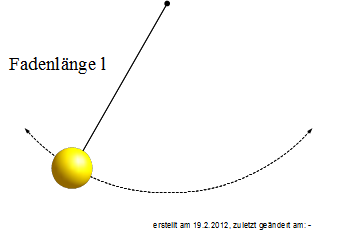 Beschrifte die Zeichnung mit den passenden Begriffen: die Masse, der Ruhepunkt, die Bewegung der Masse, die Amplitude, der Umkehrpunkt.Untersucht bei einem Fadenpendel die Schwingungsdauer für unterschiedliche Fadenlängen. Erstelle eine Messwerttabelle mit der Länge l sowie  T, f. Zeichne ein Diagramm mit l in der x-Achse und T in der y-Achse.Schwingungen insgesamtDauerinsgesamtPeriodendauer T in sFrequenz  f in Hz12 x6s6 x12s35 x7s